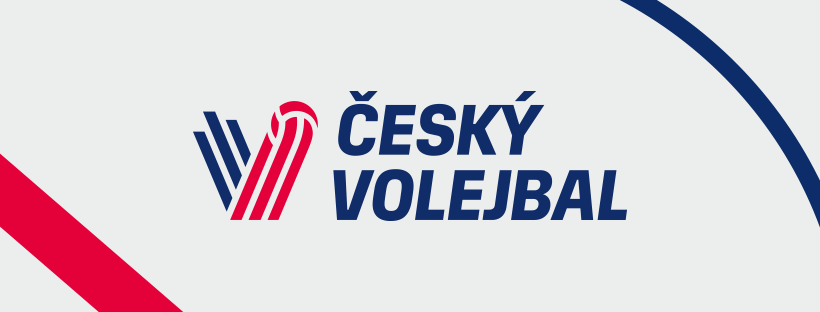 Nominace RD mužů – VT Kolín (14. - 15. 9. 2023)Hráči:Janouch JakubnahrávačSrb JiřínahrávačHadrava JanuniverzálŠotola MarekuniverzálŠpulák PetrblokařTrojanowicz LukášblokařZajíček AdamblokařGalabov JansmečařLicek MartinsmečařVašina LukášsmečařMoník MilanliberoPfeffer DanielliberoRealizační tým:Novák Jiříhlavní trenérMüller Dardoasistent trenéra a statistikSedlák MartinmasérBendová EliškafyzioterapeutAvenarius JakublékařDebnar MartinlékařChetin Stanislavtýmový vedoucíJavůrek Miloslavtýmový manažer